NAAM: 						KLAS:		INSCHRIJVINGSSTROOK (afgeven tegen 22 januari)Volwassenen: hoofdgerecht € 15
Kinderen: kindergerecht € 9Vrije Gesubsidieerde Basisschool St.-Jozef		 E-mail: secretariaat@sint-jozefsschool.be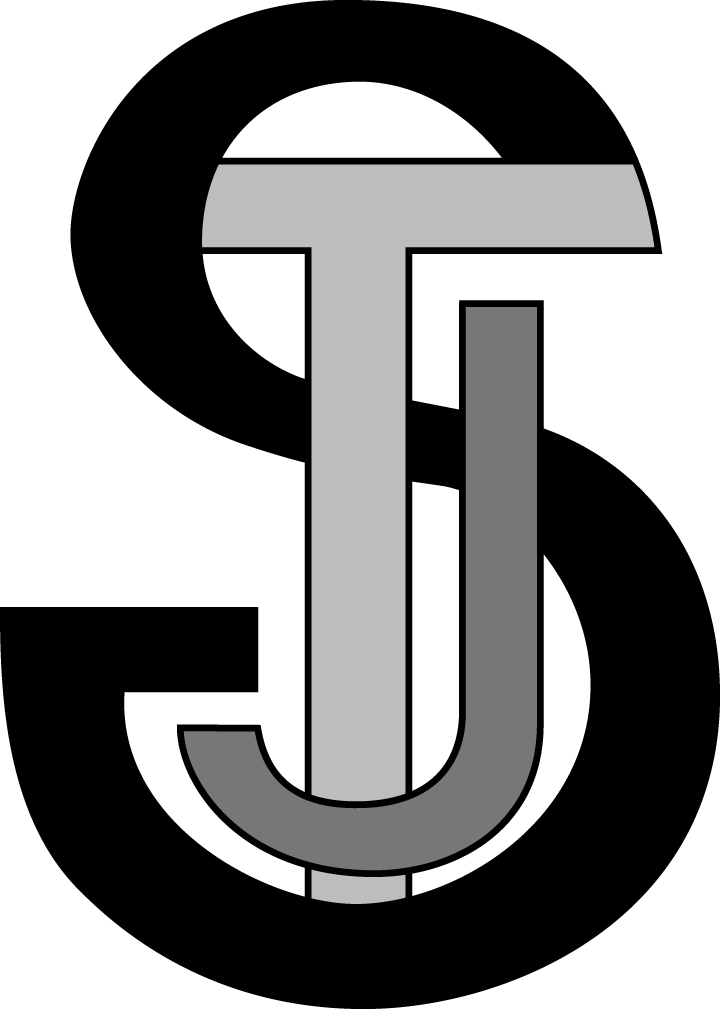 St.- Amandsplein 31	                     Website: www.sint-jozefsschool.be	1853 Strombeek-BeverTel.   : 02/267.16.85			Beste ouders,Op zaterdag 8 februari 2020 vindt ons KIPPENFESTIJN plaats. 
WAAR?   	In de feestzalen van de school. WANNEER? 	Zaterdag 8 februari van 17.30 uur tot 21 uur.OP HET MENU: 	Kip en veggie op verschillende wijzen. OPGELET! NIEUW DIT JAAR!Vooraf inschrijven: 
Gelieve de inschrijvingsstrook volledig in te vullen en deze met je kind mee te geven (ten laatste op woensdag 22 januari). Je ontvangt nadien een rekening met het te betalen bedrag. Gelieve dit zo snel mogelijk via overschrijving te betalen. Indien we de betaling niet tijdig ontvangen, kan de bestelling niet doorgaan.De dag zelf zal er enkel elektronisch betaald kunnen worden met bankkaart. (GEEN CASH) We hopen jullie samen met jullie gezin, familie en vrienden te mogen verwelkomen. Het schoolteam.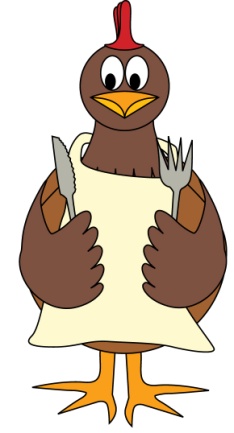 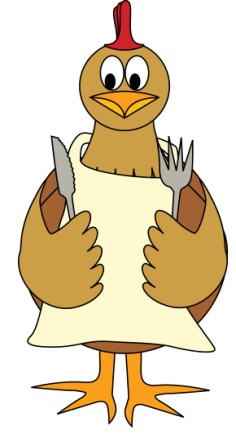 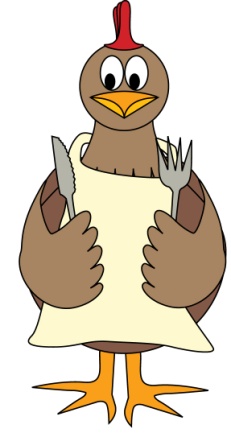 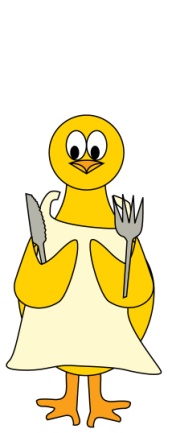 volwassenenkip natuur€ 15 x………=€ ………..kip champignon€ 15 x………=€ …………kip provençaals€ 15 x………=€ …………kip appelmoes€ 15 x………=€ …………veggie natuur€ 15 x………=€ …………veggie champignon€ 15 x………=€ …………veggie provençaals€ 15 x………=€ …………veggie appelmoes€ 15 x………=€ …………kippenvulling (vol-au-vent)€ 15 x………=€ …………kinderen  kip natuur€ 9 x………=€ …………kip champignon€ 9 x………=€ …………kip provençaals€ 9 x………=€ …………kip appelmoes€ 9 x………=€ …………veggie natuur€ 9 x………=€ …………veggie champignon€ 9 x………=€ …………veggie provençaals€ 9 x………=€ …………veggie appelmoes€ 9 x………=€ …………kippenvulling (vol-au-vent)€ 9 x………=€ …………totaal € …………